BEJELENTKEZÉS, VÁLTOZÁS-BEJELENTÉS
az adózás rendjéről szóló 2003. évi XCII. törvény és a helyi adókról szóló 1990. évi C. törvény alapján a/az SARUD  községi önkormányzat adóhatóságához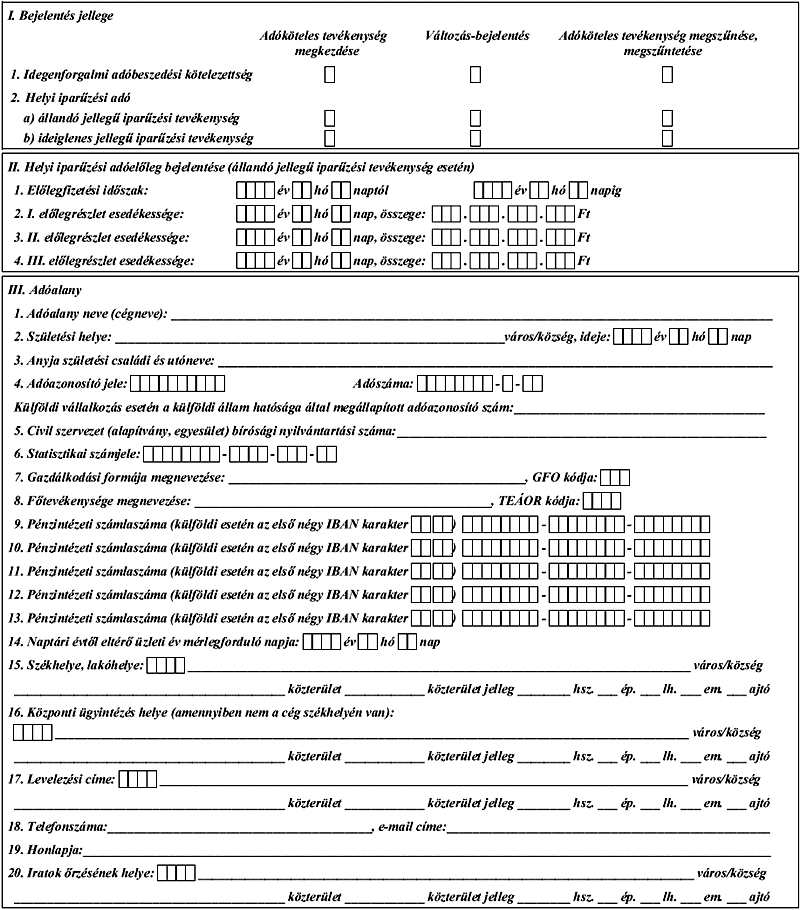 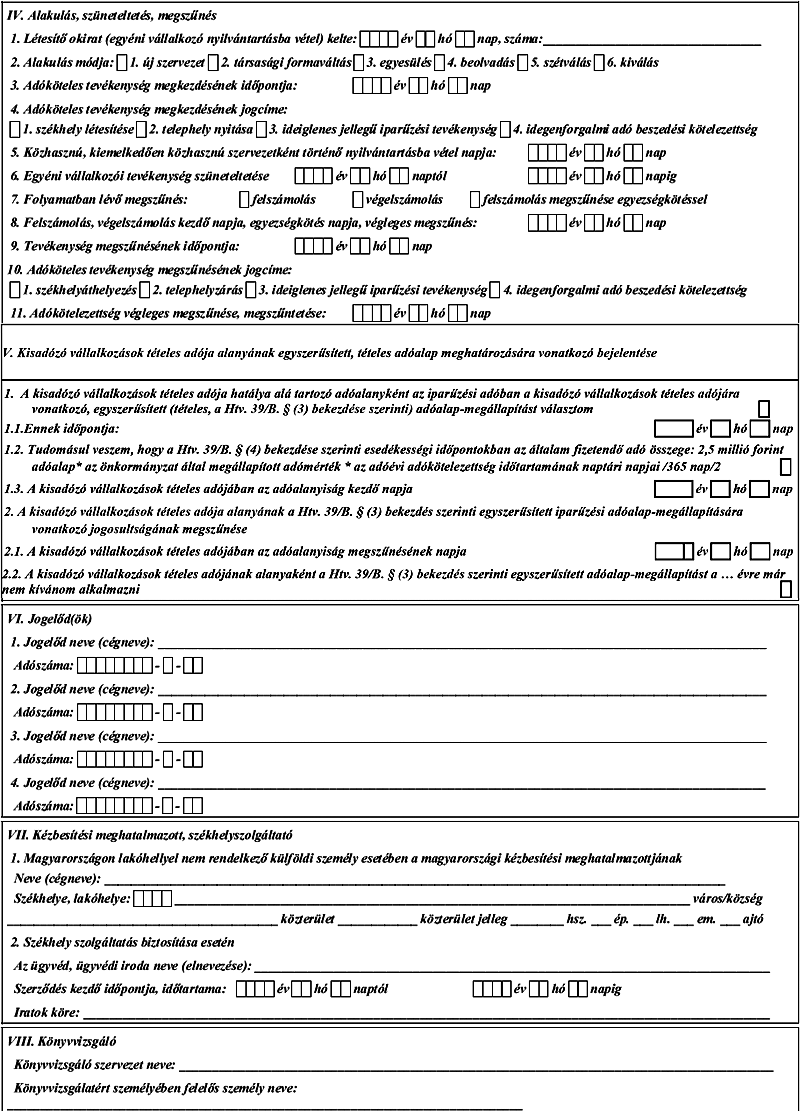 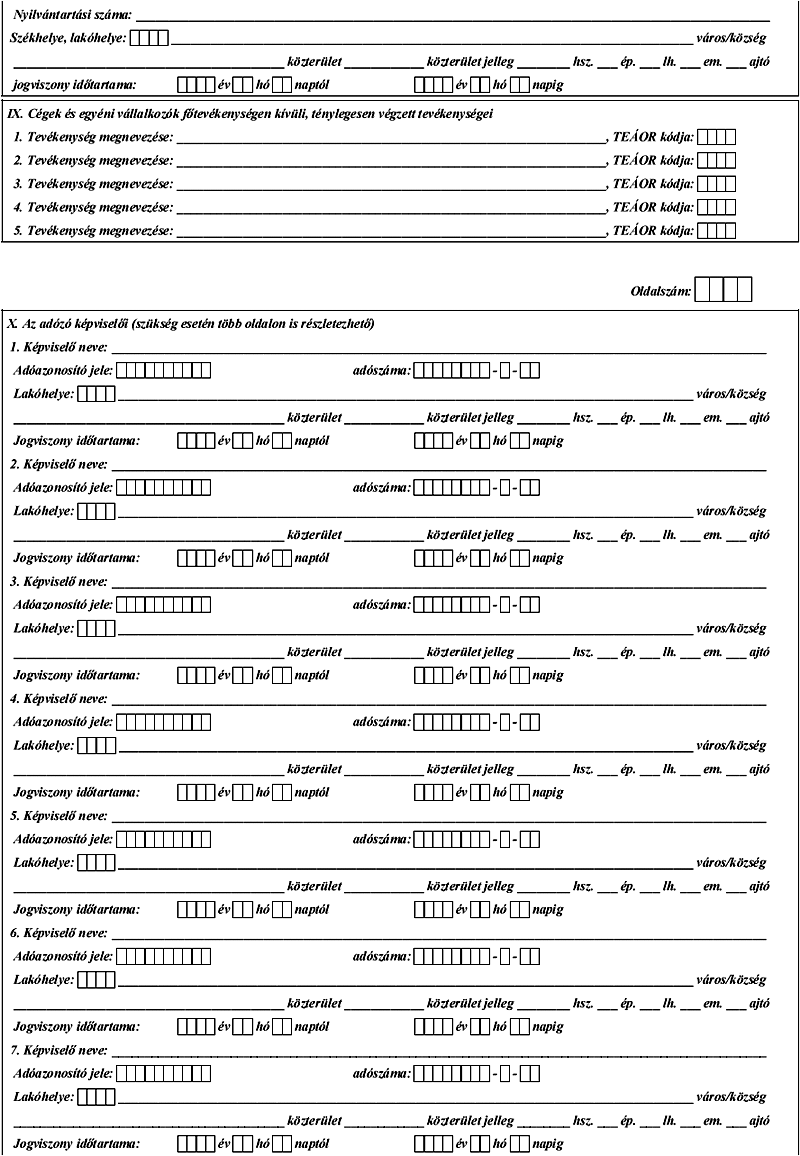 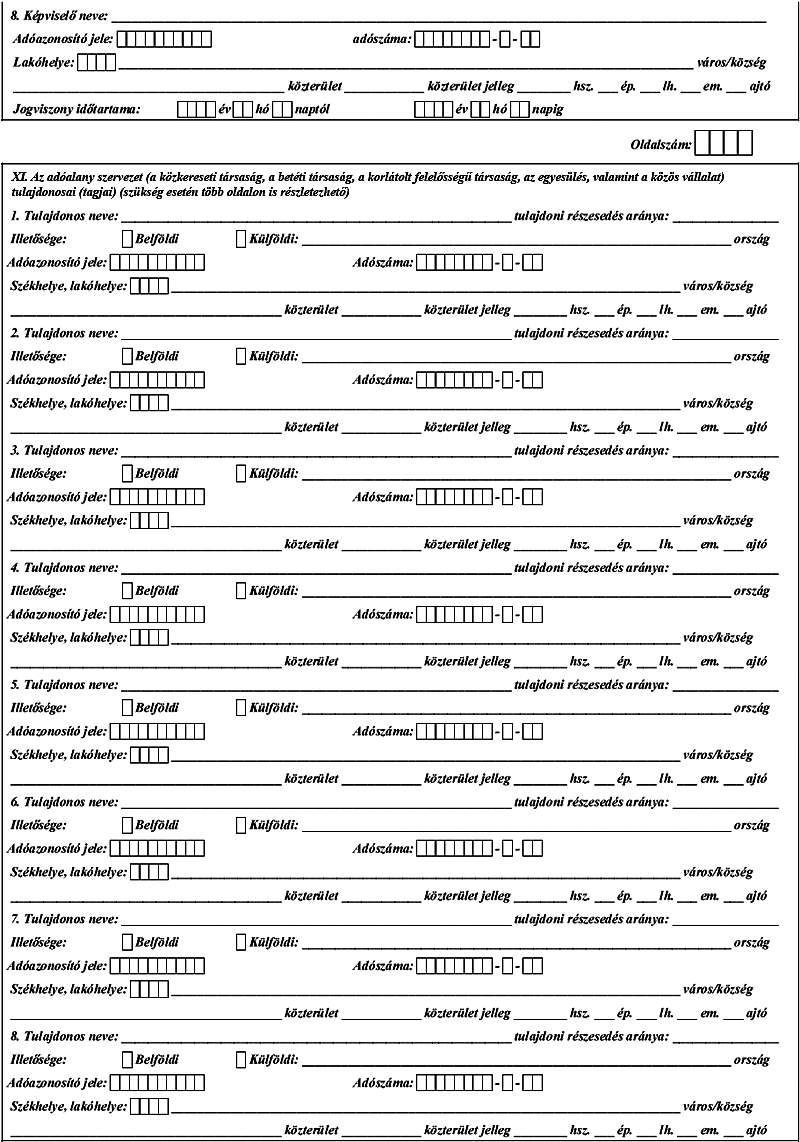 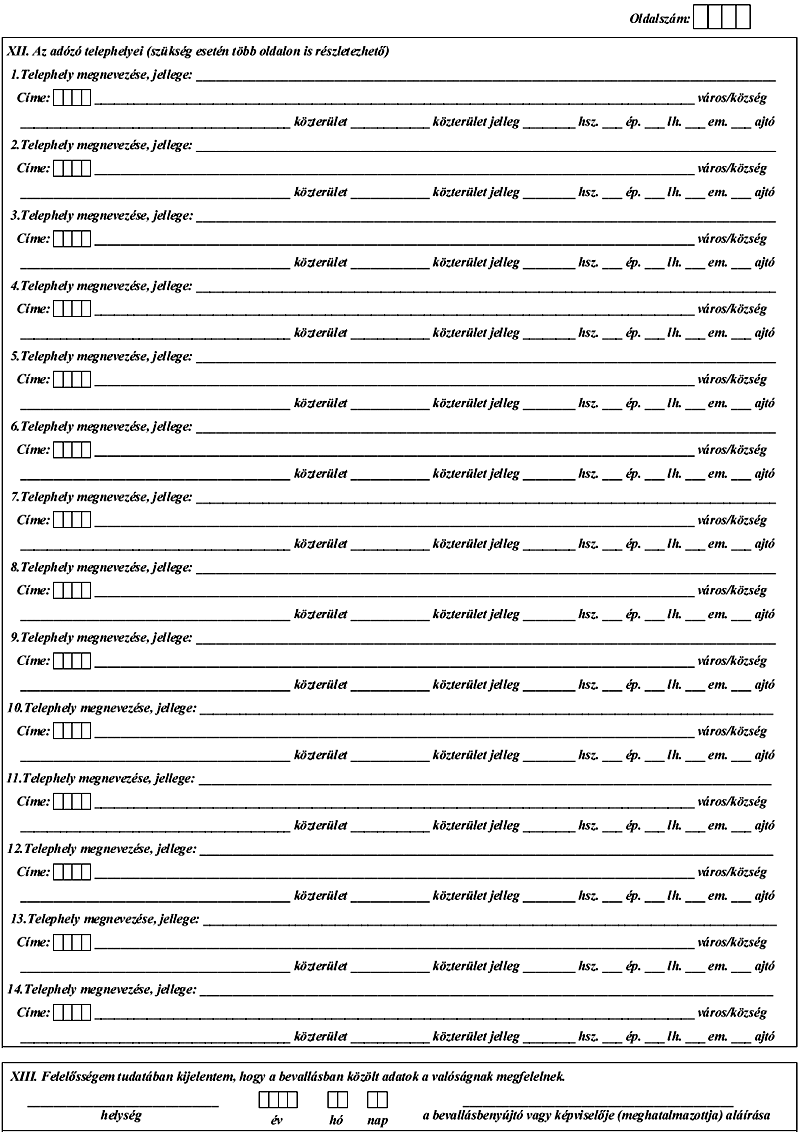 